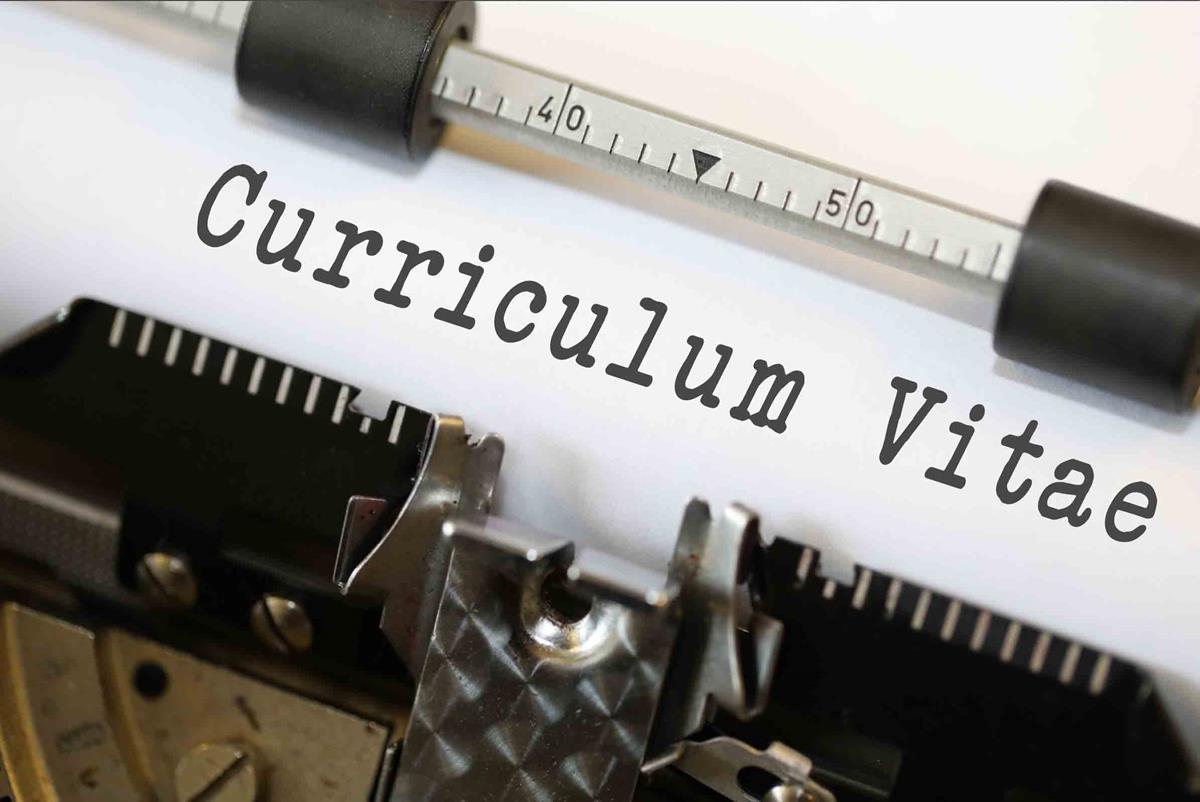 Curriculum Vitae GuideCareer Connections | Office of Teacher EducationWW Wright Building, Suite 1000https://education.indiana.edu/students/careers/index.html Revised Spring 2024 by Jac’lyn Bera, Graduate AssistantWhat is a Curriculum Vitae (CV)? Why Does it Matter?A curriculum vitae, also called a CV or vita, is a summary of your education, accomplishments, and professional experiences (e.g., teaching experience, research, clinical experiences, presentations, publications),. CVs provide foundational information about your academic and professional history that aids in applying for fellowships, jobs, grants, publications, conferences, and internships. Often times, CVs are considered to be exclusively important when applying for jobs within academia, however, this is not always the case. It is a cornerstone to your application materials as a graduate student, whether you are applying to a graduate program or moving forward with your career. Is a CV really different from a resume?In short: Yes! It is! For starters, your CV is a living document that goes more in-depth than a standard two-page resume. There is no page limit to a CV, and depending on your field or specialization, that length may be as short as three pages or longer than six pages. The information in your CV is supposed to be relevant to your field; meaning that even though there is no page limit, your CV should still remain concise and to the point. CVs offer a more comprehensive picture of your scholarly identity and training. It should also be tailored to the position or organization that you are applying to. Saving an archival copy that includes EVERYTHING you have done, may be helpful for future applications. Formatting your CVWhile there is no “gold-standard” way to organize your CV, formatting can vary from field to field. Seeking out examples for structure can be incredibly helpful when deciding how you want the document to read. However, there are a few consistent formatting suggestions that will help guide your writing process: List everything in reverse chronological order, which highlights your most recent achievements and experiences. Check your CV for spelling and typographical errorsUtilize functions like Bold, Italics, and Underlines to help break up the space and draw attention to different sections. Also use bullet point style descriptions, keeping your information short and concise. Font: most commonly used fonts are “Times New Roman” or “Helvetica/Arial” and range between 10-12 points.The footer/page number is most appropriately placed in the lower center or right-hand corner of the page and may be in smaller font sizeIt is recommended that CV’s be saved in either MS Word or Adobe PDF format. You just want to make sure that your CV can be opened with the majority of the current software systems. Commercial copy stores will take electronic files (via email or USB) and make multiple copies professional quality printers. For most applications, however, an inkjet or home laser printer will produce acceptable copies.If you print out your CV: Always use standard white, ivory, or neutral 8.5 x 11-inch heavyweight paper. Keep in mind that colored paper and ink may look hazy after copyingDon’t double-side print your CV or resumeInformation to include in your CV,Your name and contact information (Typically permanent email address and professional social media or website handles)You may choose to include your phone number and address if sending your CV in for a job position, but do not include these on publicly accessible CVsThis one should be used at your own discretion. Including your pronouns can help reduce the chance of being misgendered, but if you feel cautious of the organizations or positions you are applying for, you may choose to omit them.  Education including the name, location, and degree obtained or in progress. List in reverse chronological order. Licenses and Certifications including the official license name, and date obtained/valid until date.Experiences – can include brief (2-3 bullet point descriptions or each experience)Teaching- including the position title, name of course, university/school where you taught, location, and datesResearch - including the role you held, research lab name, organization/university, location, and datesClinical/Practicum - including the role you held, practica/clinic name, supervisor, location, and datesWork history - including the role you held, company/employer name, location, and datesPublications and PresentationsGrantsFellowships, Honors, and AwardsProfessional Affiliations and MembershipLeadership ExperiencesSkills: Languages, Software, Other (optional)References (optional)Information to avoid including on your CVAgeRacial and Ethnic identitiesPolitical affiliationReligious preference or affiliationHobbiesMarital statusSexual orientationGender identityThis one should be used at your own discretion. Including your pronouns can help reduce the chance of being misgendered, but if you feel cautious of the organizations or positions you are applying for, you may choose to omit them. Place of birthPhotographsHeight, Weight, and health statusAdditional Academic and Job Search Resources*IU School of Education Career Connections is not affiliated with, and does not endorse or recommend any of the public or independent organizations listed here. This list is made available as a resource to assist students in their job search.University Career CentersPurdue University: https://owl.purdue.edu/owl/job_search_writing/resumes_and_vitas/writing_the_cv.html Cornell University, Graduate School - https://gradschool.cornell.edu/career-and-professional-development/pathways-to-success/prepare-for-your-career/take-action/resumes-and-cvs/ University of North Carolina at Chapel Hill - https://writingcenter.unc.edu/tips-and-tools/curricula-vitae-cvs-versus-resumes/ Online Help SitesLiveCareer:  https://www.livecareer.com/cv/examples American Psychological Association: https://www.apa.org/education-career/job-search/cv-resume/vitae-tips Teaching Philosophies: https://crlt.umich.edu/resources-publications/teaching-philosophies-statements BooksThe Academic Job Search Handbook by Vick and FurlongVick, J. M., Furlong, J. S., & Heiberger, M. M. (2008). The academic job search handbook (4th ed.). How to Write a Lot by Paul J. SilviaSilvia, P., & Sinclair, C. (2007). How to Write a Lot: Tips for Increasing Writing Productivity. PsycEXTRA Dataset.  doi:10.1037/e506102012-202Your Crystal Clear Career Path by Peter EngleEngler, P. G. (2014). Your crystal clear career path: Featuring smart, new and effective job search strategies: Find rewarding work, not just a job!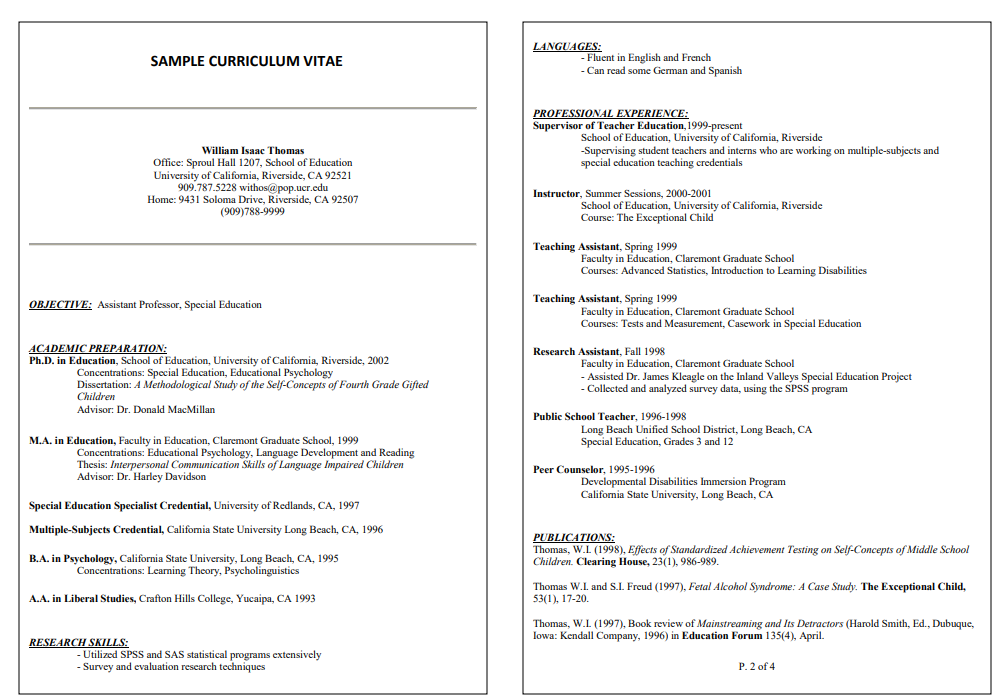 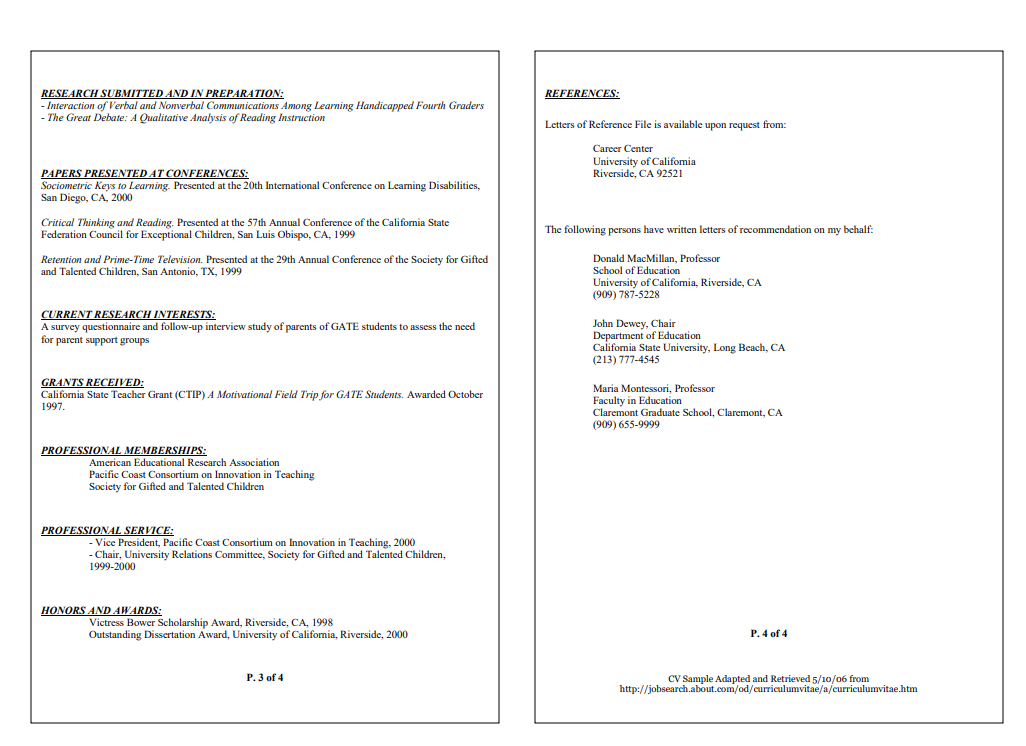 Mary Lou Goodman1234 Hoosier Dr, Bloomington, IN, 47401| 812-555-5555 | EMAIL@gmail.comEducationPh.D., School Psychology, Indiana University, Bloomington, IN		           Anticipated May 2020M.S.Ed., School Psychology, Indiana University, Bloomington, IN			     May 2017B.A., Psychology, Sociology/Anthropology minor, Indiana University, Bloomington, IN      May 2015Practicum ExperienceAcademic Interventionist,							          August 2016 - PresentGrandview Elementary, Bloomington, INSupervisors: Rebecca Martinez, Ph.D., Kassie Lowery, B.A.Manage a case load of three students struggling with academicsAssess and track data pertaining to student interventionsConsult and communicate with teachers and parents regarding students’ progressResearch and implement evidence based practicesSchool Psychology Practicum Student,					    January 2016 - May 2016College Park Elementary, Lincoln Middle School, Eastbrook Elementary, Indianapolis IN Supervisors: Thomas Huberty, Ph.DPerformed Psychoeducational evaluations of children elementary age to middle schoolConducted in-class observationsAdministered, scored, and interpreted cognitive and academic testing for placementsConducted an individual behavior plan with a studentManaged interventions twice a week with students on reading and sight wordsParticipated and led Case Conference Committee meetingsTeaching Assistant in Special Education, 			         August 2015 - December 2015Clear Creek Elementary, Bloomington, IN Supervisors: Scott Bellini, Ph.DIncorporated special education students within inclusion settingCreated small group innovative lessons to encourage active student participationEstablished positive relationships with students, teachers, and school administratorsPersonally requested by special education teachers to take over classroomsAdvocated for children in the school systemUniversity Teaching ExperienceInstructor for EDUC-M202, 							August 2016-PresentIndiana University, Bloomington, IN Supervisor: Andrew Bosk, M.S.Grade assignments, teach lessons pertaining to job search strategies,Secure guest speakers, submit end of course grades, and update curriculum/syllabusAdvise students/alumni regarding resume writing, cover letters, interviewing skills, portfolios, online credentials job search strategies and other career related mattersInitiate and present multiple workshops for Career ConnectionsResearch ExperienceSenior Research Capstone, 						    January 2015 - May 2015Earlham College, Richmond, IN Supervisor: Rachael Reavis, Ph.DDesigned and conducted independent research study on ostracism and mood amongst undergraduate studentsEntered and interpreted in SPSSCompleted an APA write up of the studyPresented findings at annual undergraduate research conferenceResearch Assistant, 							      August 2013 - May 2014Earlham College, Richmond, IN Supervisor: Rachael Reavis, Ph.DAssisted in the design and conducted research study with 2nd and 3rd graders on visual spatial abilitiesConducted research study on peer victimization with participantsAnalyzed peer victimization, executive function, conflict management, and delay of gratification in studentsOrganized and lead activities promote physical, mental, and social developmentRecruited parents and children to participate in psychological researchAssisted with data entry, coding, and data analysisPresented findings at an annual undergraduate research conferenceLearned IRB procedure for approval with special attention paid to ethical considerations and other aspects of the research processResearcher in Child Development, 					   January 2013 – May 2013Earlham College, Richmond, IN Supervisor: Vincent Punzo, Ph.DResearched human and child developmentUndertook a psychological case study of a single childConducted interviews, natural observations, and assessments with families and schoolsTranscribed and recorded findings in a 100-page documentPresentationsAnnual Research Conference Journal (Poster Presentations)Earlham College, Richmond, INPublished in 4th, 5th, and 6th annual research journalFlores, H. (2015). You Can't Sit With Us: Role of mood on ostracized collegiate students.Annual Research Conference Journal, 6.Flores, H. (2015). The Role of Praise in Fixed and Growth Mindset. Annual Research Conference Journal, 6.Flores, H., Webb, A., Galperin, O., & Kasikci, K. (2014). Sibling Relationships and Delay of Gratification. Annual Research Conference Journal, 5.Flores, H., Galperin, O., & Kenny, S. (2014). Thoughtful Friends: An examination of executive functioning, theory of mind, and friendship. Annual Research Conference Journal, 5.Flores, H., & Donohue, L. (2013). Money Makes all the Difference: The effects of exposure to money on helpfulness. Annual Research Conference Journal, 4.Work ExperienceJob Search Advisor, 							            August 2016 - Present Indiana University, Bloomington, IN Supervisor: Andrew Bosk, M.S.Advise students/alumni regarding resume writing, cover letters, interviewing skills, portfolios, online credentials job search strategies and other career related mattersInitiate and present multiple workshops for Career Connections OnlineRespond to résumé referral requests from employersPromote and assist with annual Interview DayPier 1 Imports Sales Leader,						      September 2015-PresentBloomington, INSupervisor: Christie Snelling, M.S.Maintain daily record of all transactions and generate reports for store managerTrain staff to deliver outstanding customer serviceReorganize sales floor to meet company demandsAssist with recruitment and training of new staffTop performing manager three quarters in a rowSales Associate of the Region Q2Resident Assistant, 							  August 2013 - August 2015Earlham College, Richmond, IN Supervisor: Katie Colip, M.A.Coordinated programs essential to the growth of the communityIndependently planned educational and social events for a floor of 40 first-year college students in a co-educational facilityCollaborated and implemented educational opportunities for a building of 350 residents as part if a resident assistant teamResponded to and managed emotional, medical, and facilities related problemsOversaw an area budget for community programingEnforced rules and regulations to ensure the orderly operations of Residence HallTeacher Assistant in Counseling and Psychotherapy, 			    January 2014 - May 2014Earlham College, Richmond, IN Supervisor: Michael Jackson, Ph.D.Assisted professor in lectures and courseworkEducated students with counseling methods and approachesHelped students with in-depth therapy sessionCommunities in Schools Aid, 						    January 2014 - May 2014Test Intermediate, Richmond, IN Supervisor: Rachel Reavis, Ph.DMentored 5-8 grade students with behavioral and emotional needsWorked alongside school psychologistPrepared materials for daily group activitiesHelped bridge the gap between English and Spanish speaking studentsTraveled to children’s homes for tutoringAssisted in level 1 and level 2 CISLive-in Childcare Provider, 						         December 2010 - 2013Columbus, Ohio Supervisor: Kelly OsborneLive-in nanny for three consecutive years over summerCommitted to taking care of children of all agesSkilled in handling crisis situationsLeadershipPresident of Psychology Club, 						      August 2013 - May 2014Earlham College, Richmond, INLed and participated in student run meetingsContacted professors, alumni, and professionals in psychology fieldsFacilitated intellectual group discussionCaptain of Earlham Field Hockey, August 2013 - 2014Earlham College, Richmond, IN Supervisor: Heather Moore, B.A.Organized all players in daily activities, drills, and leadership rolesDesigned and implemented game initiatives for team-building rooted in theoryEnforced positive thinking and mentored teammatesUtilized team’s ability and skillFirst captain in history to receive title as a JuniorVolunteer ExperienceSave Our Adolescents from Prostitution, 					 May 2011 – PresentColumbus, OHSupervisor: Theresa Flores, M.S.WInform and educate communities on human traffickingAdvocate for the education of trafficking in USTrain communities and educators of the warnings and red flagsCall motels and package soap for donationYWCA Volunteer								   January 2013 – May 2013Richmond, INSupervisor: Rachel Reavis, Ph.D.Assisted battered women and children in residential facilityAccompanied families on counseling visitsFiled papers and ran errandsAssessments AdministeredWISC – IV WISC – 5WJ-IV (ACH) WJ-IV (COG)Conners Conners 3 BASC-2 BASC-3 KABC KTEAStandford BinetSarah R. Wilson801 N. Pearl St. Bloomington, IN 47401123-456-7890sarahwilson@email.comEDUCATION2012 –	Indiana University School of Education, Bloomington, INProgram: Developmental and Learning Sciences, Human Development Track Minor concentration: Inquiry MethodologyDegree: Ph.D. (Expected 2017) Advisor: Mary Waldron, Ph.D.2012-2014	Indiana University School of Education, Bloomington, INProgram: Developmental and Learning Sciences, Human Development Track Degree: M.S.Advisor: Mary Waldron, Ph.D.2005-2006	Indiana Wesleyan University, Indianapolis, IN Program: Transition to TeachingLicensure: Indiana Teaching Certification in Social Studies, Psychology1996-2000	Ball State University, Muncie, INMajor: History (Psychology minor) Degree: B.S.AWARDS & HONORS     2016                Carole A. Ames Fellowship Award School of EducationIndiana University2013, 2014,	Trentham Travel Award& 2016	Department of Counseling and Educational Psychology Indiana University2015	Student Merit AwardResearch Society on Alcoholism2014	Outstanding Associate Instructor Award School of EducationIndiana University2014	Myrtle M. Scott Research AwardDepartment of Counseling and Educational Psychology Indiana UniversityPROFESSIONAL MEMBERSHIPSAssociation for Psychological Science Indiana Psychological Association Society for Research on Adolescence Research Society on AlcoholismRESEARCH INTERESTSSubstance use and abuse in adolescence and emerging adulthoodChildhood and adolescent obesityAdolescent and emerging adulthood sexual behaviorComorbid psychopathology during childhood and adolescencePUBLICATIONSReferred Articles (in chronological order)Wilson, S. R., Doran, K. A., & Waldron, M. (2016). Childhood weight status and timing of first substance use in an ethnically diverse sample. Drug and Alcohol Dependence, 164, 172-78.Doran, K. A., Sapharas, N. K., Wilson, S. R., Waldron, M. (2016). Timing of first substance use: Risks from parental divorce and paternal death. Manuscript to be submitted.Wilson, S. R. & Waldron, M. (2016). Childhood weight status predicts timing of first sexual intercourse in an ethnically diverse sample of females. Manuscript in preparation.Refereed Presentations (in chronological order)Wilson, S. R. & Waldron, M. (2016, May). Associations among childhood weight status, pubertal timing, and sexual initiation in an ethnically diverse sample of girls. Poster presented at the annual convention of the Association for Psychological Science, Chicago, IL.Wilson, S. R. . & Waldron, M. (2015, July). Childhood weight status and timing of first alcohol use: The moderating role of pubertal timing. Poster presented at the annual meeting of Research Society on Alcoholism, San Antonio, TX. [published abstract]Sapharas, N. K., Wilson, S. R., Doran, K. A., & Waldron, M. (2015, March). Timing to firstsubstance use: Risks from parental divorce and paternal death. Poster presented at the annual meeting of the Society for Research on Child Development, Philadelphia, PA.Wilson, S. R. ., Doran, K. A., & Waldron, M. (2014, March). Associations between childhood weight status and substance use initiation. Poster presented at the annual meeting of the Society for Research on Adolescence, Austin, TX. [additional presentation at the SRA “Adolescence in Diverse Contexts” reception]Wilson, S. R., Doran, K. A., Sapharas, N. K., & Waldron, M. (2013, May). Race/ethnicity moderates associations between weight status during childhood and early substance use. Poster presented at the annual meeting of the Association for Psychological Science, Washington, DC. [additional presentation at the APS RISE Award reception]Wilson, S. R., Sapharas, N. K., Doran, K. A., & Waldron, M. (2012, October). Early Substance Use and Risk of High School Dropout: Differences by Urban Versus Rural Residence. Poster presented at the annual meeting of the Indiana Psychological Association, Indianapolis, IN.Non-referred Articles, Presentations, and Web PublicationsWilson, S. R., (2014, June 4). Adolescence in Diverse Contexts: Associations between childhood weight status and substance use initiation. [Blog post]. Retrieved from http://www.s-r- a.org/announcements/blog/2014-06-04-adolescence-diverse-contexts-associations-between- childhood-weight-staWilson, S. R., (2013, June 14). Race/ethnicity moderates associations between weight status during childhood and early substance use. [Blog post]. Retrieved from http://www.psychologicalscience.org/index.php/video/apssc-rise-research-award-winner- raceethnicity-moderates-associations-between-childhood-weight-status-and-early-substance- use.htmlWilson, S. R., Doran, K. A., Sapharas, N. K., & Waldron, M. (2013, May). Early substance use and risks from childhood obesity: Preliminary analyses. Paper presented at the monthly meeting of the Human Development program, Indiana University School of Education, Bloomington, IN.RESEARCH EXPERIENCEFall 2012–present	Team MemberAdolescent Development LabDepartment of Counseling & Educational Psychology Indiana University School of Education, Bloomington, INMember of a research team studying biopsychosocial transitions during adolescence and emerging adulthood. Mary Waldron, Ph.D., Advisor.Spring 2015	Data Analyst ICARE Data ProjectDepartment of Counseling & Educational Psychology Indiana University School of Education, Bloomington, INConducted and interpreted factor analysis, advised on methodological decisions, and cleaned and coded data examining associations between counselling experiences, HIV education, outlook on life, and social experiences among citizens of the Republic of Botswana infected with HIV. Rex Stockton, Ph. D., Primary Investigator.TEACHING EXPERIENCEPostsecondary TeachingFall 2013-Spring 2015		Associate Instructor, P313 Adolescents in a Learning Community & Fall 2016-Spring 2017		Department of Counseling and Educational PsychologyIndiana University, Bloomington, INResponsible for developing and implementing curriculum, lessons, lectures, and in-class activities, providing student support, and grading exams and final papers.Fall 2015-Spring 2016	Associate Instructor, M202 Job Search Strategies for EducatorsOffice of Career ConnectionsIndiana University School of Education, Bloomington, INResponsible for developing and implementing curriculum, lessons, lectures, and in-class activities, providing student support, conducting mock interviews, and grading papers and projects.Summer 2015	Associate Instructor, S508 Secondary School CurriculumDepartment of Curriculum and Instruction Indiana University, Bloomington, INResponsible for developing and implementing curriculum, lessons, and in-class activities, providing student writing support, teaching graduate level study skills, and editing master’s theses to a cohort of South Sudanese graduate students. Special course focus: education development and peace education, specific to the South Sudanese context.Spring 2015	Associate Instructor, P510 Psychology in Teaching Department of Counseling and Educational Psychology Indiana University, Bloomington, INResponsible for developing and implementing curriculum, lessons, lectures, and in-class activities, providing student support, teaching graduate level study skills, and grading exams and final papers to a cohort of South Sudanese graduate students. Special course focus: education development and peace education specific to the South Sudanese context.Summer 2014	Associate Instructor, S503 Secondary School CurriculumDepartment of Curriculum and InstructionCenter for International Development, Education, and Research School of EducationIndiana University, Bloomington, INResponsible for developing and implementing curriculum, lessons, lectures, in-class activities, and providing student support. Taught course to a cohort of South Sudanese graduate students in Kampala, Uganda.Fall 2012-Spring 2013	Teaching Assistant, P314 Lifespan DevelopmentDepartment of Counseling and Educational Psychology Indiana University, Bloomington, INResponsible for grading final papers, grading and entering scores into electronic gradebook, student academic support, and assistance with curriculum development/instructional materials. Anne Stright, Ph.D., Instructor.K-12 Teaching2011–2012	GED/College Readiness InstructorFathers and Families Center, Indianapolis, INDeveloped and implemented GED curriculum in reading, writing, math, science, and social studies. Taught and mentored young adults preparing for GED exam and taking beginning college courses. Teaching methods included lecture, small group instruction/activities, and one-on-one tutoring. Administered, graded, and created Individualized Learning Plans based on Official GED Practice Tests and TABE tests. Assisted employment staff in teaching students job readiness skills, including; resume and cover letter writing, interviewing skills, and job search strategies.2009–2011	Lead GED/College Readiness InstructorMarian University College of Education partnering with Youthbuild Indy, Indianapolis, INLed a team of trained educators in providing quality GED/College Readiness education. Developed and implemented GED curriculum in reading, writing, math, science, and social studies. Taught and mentored young adults preparing for GED exam and taking beginning college courses. Teaching methods included lecture, small group instruction/activities, and one-on-one tutoring. Administered, graded, and created Individualized Learning Plans based on Official GED Practice Tests, CASAS tests, and TABE tests. Assisted employment staff in teaching students job readiness skills, including; resume and cover letter writing, interviewing skills, and job search strategies.2007-2009	Secondary Social Studies TeacherFountain Square Academy, Indianapolis, INTaught middle and high school social studies, serving as the Team Lead. Strong focus on curriculum development and implementation, reading and writing skills development, and remediation. Teachingmethods included lecture, small group instruction/activities, and one-on- one tutoring.Fall 2006	Student Teacher, Middle School Social Studies Stonybrook Middle School, Indianapolis, INDeveloped and implemented curriculum, taught lessons, administered and graded assignments and tests, provided student academic support. John Barnes, Mentoring TeacherSpring 2006	Student Teacher, High School Social Studies Broad Ripple High School, Indianapolis, INDeveloped and implemented curriculum, taught lessons, administered and graded assignments and tests, provided student academic support.Fall 1998-Spring 1999	Teaching Assistant, HIST 198, Non-western CivilizationHistory DepartmentBall State University, Muncie, INResponsible for grading final papers, grading and entering scores into course gradebook, student academic support, and assistance with instructional materials.Fall 1999-Spring 2000	Teaching Assistant, HIST 150, Western Civilization History DepartmentBall State University, Muncie, INResponsible for grading final papers, grading and entering scores into course gradebook, student academic support, and assistance with instructional materials. John Barber, Ph.D., InstructorTeaching WorkshopsFall 2015-Spring 2016	Resume Writing WorkshopsOffice of Career ConnectionsIndiana University School of Education, Bloomington, INFall 2015-Spring 2016	Interview Skills WorkshopsOffice of Career ConnectionsIndiana University School of Education, Bloomington, INSpring 2011	Hands’ On Math WorkshopIndiana Department of Education Conference College of EducationMarian University, Indianapolis, INPresented to educators at a state conference. Developed and taught curriculum and activities focused on engaging K-12 students in math skills and remediation.Spring 2011	Hands’ On Math WorkshopCollege of Education, Summer Learning Institute Marian University, Indianapolis, INPresented to educators, instructors, and summer learning providers at a staff development workshop. Developed and taught curriculum and activities focused on engaging K-12 students in math skills and remediation.Spring 2011	Hands’ On Literacy WorkshopCollege of Education, Summer Learning Institute Marian University, Indianapolis, INPresented to educators, instructors, and summer learning providers at a staff development workshop. Developed and taught curriculum and activities focused on engaging K-12 students in literacy skills and remediation.Summer 2010	Flo-cabulary WorkshopCollege of Education, Summer Learning Institute Marian University, Indianapolis, INPresented to instructors and summer learning providersat a staff development workshop. Developed and taught curriculum and activities focused on engaging K-12 students in vocabulary enhancement.OTHER PROFESSIONAL EXPERIENCE2016-present	Edvance Research, San Antonio, TX AT&T Aspire Proposal ReviewerReview and rate proposals from a variety of organizations and schools that are applying for grant monies from AT&T for programs that support students at risk of not completing high school and/or not attending college.2003-2007	Employment ConsultantNoble of Indiana, Indianapolis, INTaught individuals with developmental disabilities the skills necessary to obtain and maintain community employment. Wrote monthly and annual reports, provided on-site orientation, training, and follow along support, and trained new staff members.2000-2002	Case ManagerCenter for Mental Health, Anderson, INAssisted individuals with severe mental illness in daily living skills,medication education and compliance, budgeting, obtaining housing needs, and employment skills. Member of Anderson, Indiana’s Homeless Task Force.COMMUNITY/PROFESSIONAL SERVICEFall 2015-present	VolunteerMother Hubbard’s Cupboard, Bloomington, INFall 2015-Summer 2016	Graduate Student RepresentativeCommittee on DiversityIndiana University School of Education, Bloomington, INSpring 2016	ReviewerStudent Research AwardAssociation for Psychological ScienceSpring 2016	Counseling and Educational Psychology Graduate Student RepresentativeAward for Excellence in Mentoring Selection Committee Indiana University, School of Education, Bloomington, IN2014Adolescence in Diverse Contexts Student Poster Award Society for Research on Adolescence2014Emerging Scholar Student Travel Award Society for Research on Adolescence2013Rise Research AwardAssociation for Psychological Science2012Student Poster Competition, 3rd place Award Indiana Psychological Association2005-2006Dean’s ListIndiana Wesleyan University2000Cum LaudeBall State University2000Academic Honors in Writing Ball State University2000Outstanding Senior Award Ball State University1998-2000Golden Key International Honor Society1996-2000Dean’s ListBall State University